Wir suchen Bewerber/innen für das Jahr 2022/23Wir, die HSK Urbach/Plüderhausen (anerkannte Einsatzstelle: SV Plüderhausen), bieten Dir die Möglichkeit, ein Freiwilliges Soziales Jahr (FSJ) Sport und Schule zu absolvieren.Dafür suchen wir für den Zeitraum von August 2022 bis August 2023 engagierte und selbstbewusste Jugendliche im Alter von 16 bis 27 Jahren.Wenn Du…Dich für Sport allgemein interessierst und vielleicht sogar selbst Handball spielst,Dir vorstellen kannst für die HSK Urbach/Plüderhausen Jugendtraining zu übernehmen und in Schulen bei der Betreuung mitzuwirken (Durchführung von Kooperationsangeboten wie z.B. Sport-AGs, Bewegungsangeboten, etc.),Deine Eignung für einen sozialen, sportlichen Beruf oder das Lehramt überprüfen möchtest,direkt nach der Schule, vor dem Studium/ Ausbildung etwas Praktisches machen möchtest,die Wartezeit auf einen Studien- oder Ausbildungsplatz mit einer sinnvollen Tätigkeit überbrücken möchtest,eine Übungsleiterlizenz erlangen möchtestneue Erfahrungen sammeln und Deine sozialen Kompetenzen stärken willst,…dann mach doch ein FSJ im Sport!Was du mitbringen solltest…eine abgeschlossene SchulausbildungFreude im Umgang mit Kindern und Jugendlichenevtl. Erfahrungen als Übungsleiter oder Erfahrungen im VereinFlexibilität, Engagement und Aufgeschlossenheit gegenüber NeuemDie Wochenarbeitszeit beträgt 38,5 Stunden. Der Einsatz ist ganztägig, die Gestaltung derArbeitszeit richtet sich nach dem Arbeitsablauf der Einsatzstelle bzw. der Schule und wird mit Dir abgesprochen. Du bekommst 300 Euro Taschengeld im Monat, alle Sozialversicherungsleistungen, 25 Bildungstage (inkl. Übungsleiterlizenz) und 26 Tage Urlaub.Bewirb Dich bitte bis zum 27.01.2022 mit Lebenslauf, Lichtbild und Darstellung Deiner bisherigensportlichen Erfahrungen sowie einer kurzen Erklärung, warum Du Dich für ein FSJ interessierst, perE-Mail: jugendleitung@hskup.deWeitere Informationen findest du unter www.hskup.de oder www.bwsj.de  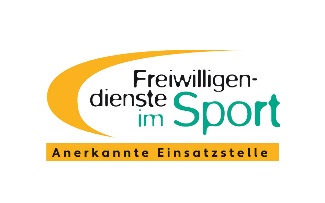 Wir freuen uns auf Deine Bewerbung!